Об утверждении результатов публичных слушаний по внесению изменений в Правила землепользования и застройки сельского поселения Октябрьский сельсовет муниципального района Стерлитамакский район Республики Башкортостан     В соответствии с ФЗ от 06.10.2003 № 131-ФЗ «Об общих принципах местного самоуправления в Российской Федерации» (в ред. От 10.07.2012 № 110-ФЗ), Градостроительным кодексом Российской Федерации, Правилами землепользования и застройки территории сельского поселения Октябрьский  сельсовет муниципального района Стерлитамакский район Республики Башкортостан, утверждённых решением Совета сельского поселения Рязановский сельсовет № 25 от  29.12.2009 г., Уставом сельского поселения Октябрьский сельсовет муниципального района Стерлитамакский район Республики Башкортостан,  а также учитывая результаты публичных слушаний, состоявшихся 23.05.2013, назначенных решением Совета сельского поселения Октябрьский сельсовет №26-119 от 05.04.2013г., Совет сельского поселения Октябрьский сельсовет решил:       1. Утвердить результаты публичных слушаний по  внесению  изменения в Правила землепользования и застройки территории сельского поселения Октябрьский  сельсовет муниципального района Стерлитамакский район Республики Башкортостан (в части смены территориальной зоны с КП-1(коммунально – производственная зона)    на Ж-1 (жилая зона):- земельного участка площадью 301 кв.м  кадастровый номер 02:44:180601:352  по ул. Мира  д. 40 в  д. Южный  - земельного  участка площадью 1500 кв.м. кадастровый номер 02:44:180201:210 по ул. Московская д. 33 В в д. Северная)   2. Настоящее постановление обнародовать в установленном порядке.   4. Контроль за исполнением настоящего постановления поручить постоянным комиссиям Совета сельского поселения Октябрьский  сельсовет муниципального района Стерлитамакский район Республики Башкортостан.Глава сельского поселенияОктябрьский сельсоветмуниципального района Стерлитамакский районРеспублики Башкортостан                                                                   Г.Я. Гафиева             с. Октябрьское№ 27-122От 23 мая  2013 г.Башkортостан РеспубликаһыныңСтəрлетамаk районы муниципаль районының Октябрь ауыл советы ауыл биләмәһе Советы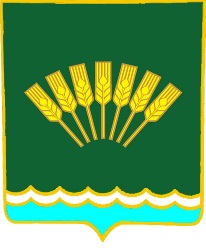 Совет сельского поселенияОктябрьский сельсоветмуниципального районаСтерлитамакский район Республики Башкортостан____________________________________________________________________        К А Р А Р                                                             Р Е Ш Е Н И Е____________________________________________________________________        К А Р А Р                                                             Р Е Ш Е Н И Е____________________________________________________________________        К А Р А Р                                                             Р Е Ш Е Н И Е